Butler Community CollegeAcademic Plan ’27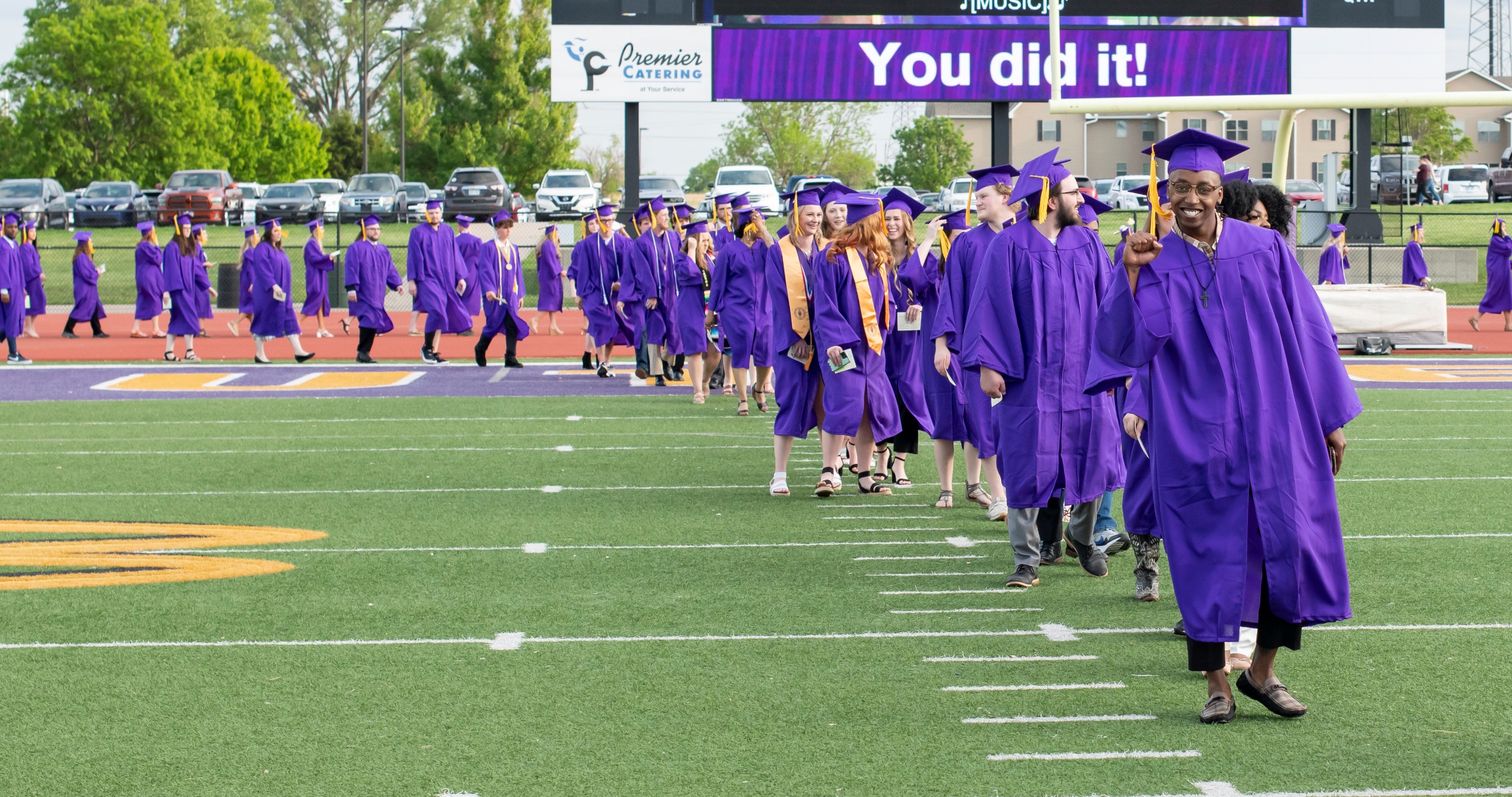 PHOTO CREDITSCollege Relations & Marketing | Butler Community CollegeTABLE OF CONTENTSWelcome to Butler Academics – page 3-8Academic Plan 2022-2027 (AP27) – page 9-13Observations from the ADMC Division – page 14-16Observations from the CTE Division – page 16-18Observations from the HEP Division – page 19-22Observations from the HSBS Division – page 23-27Observations from the SEM Division – page 28-321. WELCOME TO BUTLER ACADEMICSMESSAGE FROM THE VICE PRESIDENTWelcome to Academics at Butler Community College, where faculty and staff are committed to a culture of inclusive excellence, collaboration, and innovation. For nearly 100 years, we have offered classes and programs that provide exciting, real-world educational opportunities for students with varied backgrounds and interests. Together, the Academics team at Butler takes pride in our approach to student learning and support as we aim to position our students to be successful in reaching their educational and career goals through an interdisciplinary pathway of leading-edge industry technology training and integration, university transfer preparation, research, or personal enrichment.Butler Academics are the first choice for students because we offer a wide variety of classes and experiences to meet their needs. We provide our students with a variety of educational experiences on our conveniently located campuses or through our robust, flexible online options. Wherever we teach, we utilize the most current technology to deliver a high level of student instruction. We continuously strive to serve our students with the utmost care while remaining an innovative and nationally recognized leader in student success.At Butler, skilled educators, industry professionals, and experts in their fields are dedicated to multiple forms of student success. I welcome and encourage you to explore all we have to offer and look forward to your being a part of the Butler family.Dr. Tom Nevill, Vice President of AcademicsBUTLER’S MISSIONButler Community College inspires and prepares students for lifetime success through inclusive, innovative, affordable, quality education while advancing community vitality.BUTLER’S VISIONButler Community College will be an innovator in shaping the future for students, faculty, staff, and the community in a caring environment through dynamic instruction, programs, and support services.TIMELESS INSTITUTIONAL VALUESQualityIntegrityServiceCaring Spotlight On ButlerOffice of Institutional Research & Effectiveness. (2023, March 23.) Butler Community College. https://www.butlercc.edu/institutional-research.BUTLER’S STRATEGIC PRIORITIESTo serve as the Learning College of Choice for the Region, Butler will focus its efforts upon the following strategic priorities.Support Students and their SuccessMaximize equitable access for studentsImprove student outcomes including retention, persistence and completion of student goalsAddress strategic enrollmentAdvance Communities and PartnershipsStrengthen partnerships with business and industry, advisory committees, and stakeholders to support economic and workforce developmentEnhance Employee Success and ExcellenceAttract and retain the best employeesPromote internal and external opportunities for professional development and educational advancementEnhance staffing and capacity levelsDrive Institutional Sustainability and GrowthStrengthen internal and external partnerships to develop new funding sourcesEnsure institutional accountability and complianceChampion Excellence in InnovationEnhance digital literacy and fluency for students and staffStrengthen competency based education (CPL [Credit for Prior Learning], Military credit, apprenticeships, etc.)Inspire Values of Equity and AccessMaximize a diverse, equitable, and inclusive organizational environment by encouraging engagement, input, communication and respect toward others’ ideas and experiencesIncrease access and achievement for underrepresented populations through internal and external partnerships and student supportEnhance recruiting and hiring practices to support a diverse workforceBUTLER ACADEMICS – PRIORITIZING STUDENTS’ SUCCESSAdobe Creative CampusExpand digital literacy and creativity with free access to the Adobe Creative Cloud suite.  Available to Butler students, faculty, and staff.Cooperative EducationEarn college credits while on the job.MicrocredentialsBoost resume appeal with new knowledge, experience, and skills.MyButler LaptopA program designed to place technology into students' hands to ensure they thrive in a digital economy.Multiple Ways to LearnPrefer learning face-to-face, online, or maybe something in between?  See all learning options at https://www.butlercc.edu/info/20000/admissions/1038/ways-to-learn?sourceCat=20002.For more information about these and other Butler initiatives, go to https://www.butlercc.edu/info/20002/academics.PACT - COLLEGE LEARNING OUTCOMESThe nationally recognized Butler Learning PACT is the instructional approach which Butler, as a Learning College, uses to facilitate the preparation of students to function as principled, productive individuals who are responsible, involved lifelong learners. The Learning PACT promotes a group of skills and knowledge that learners develop during their Butler experience. These Learning PACT skills and knowledge are vital for any adult to function successfully in the ever changing world of the 21st century. A learning outcome is a body of knowledge or a set of skills which a student masters through doing coursework. If the student masters that learning outcome through the coursework then he/she is equipped to make use of that body of knowledge or set of skills in the future. The Learning PACT is the list of the college wide learning outcomes which are the foundation for General Education at Butler. A faculty-driven process which used input from all segments of Butler stakeholders and a wide array of other American community college personnel and members of the regional and national business world formulated the list of Learning PACT skills. The Learning PACT is integrated throughout all of the college's academic and student life programs in coursework, co-curricular activities, and all other learning opportunities.The Learning PACT Skills Fall into Four CategoriesP = Personal Development Skills(personal management, interpersonal interaction)A = Analytical Thinking Skills(critical thinking, problem solving)C = Communication Skills(creation and delivery of messages, reception and interpretation of messages)T = Technological Skills(general computer use, discipline-specific technology)SPOTLIGHT ON BUTLERIn 2022, Butler students totaled 9,751 and took a combined 136,331 credit hours.  In the same year, the leading award to be completed was the Associate of Science.Office of Institutional Research & Effectiveness. (2023, March 23.) Butler Community College. https://www.butlercc.edu/institutional-research.2. ACADEMIC PLAN 2022-2027 (AP27)The Butler Academic Plan will guide and plan future academic decisions to ensure that the quality of academic offerings at Butler Community College meet the needs of future students, employers, and the communities it serves. The Academic Plan integrates with the College-wide Strategic Priorities and provides a guideline for all areas of academic planning to include facilities, technology, finance, enrollment management, foundation, institutional research, human resources, faculty and staff development, division and department planning to further drive academic innovation and differentiation.PROCESSThe Butler Academic Plan was compiled with input spanning the entire institution. Five steering committees led by deans, advisors, and instructional designers were organized to gather input from all possible stakeholders to identify:Alignment with College Strategic PrioritiesScale (number of students impacted)Projected results (increased student access, persistence, completion, transfer, employment, learning, etc.)Evidence of viability (sustainability)InnovationCommittee Co-ChairsArt, Digital Media, and Communications (ADMC)Valerie Haring, Interim Dean Shannon Herbert, Academic AdvisorCalli Tipton, Educational Technology SpecialistCareer and Technical Education (CTE)Mel Whiteside, DeanAaron Slemp, Academic AdvisorHilary Green, Educational Technology Instructional DesignerHealth, Education and Public Service (HEP)Dr. Julio Guerrero, DeanBeth Marteney, Academic AdvisorHaylee Dass, Director of Educational TechnologyHumanities, Social and Behavioral Sciences (HSBS)Dr. Susan Bradley, DeanDeb Reynolds, Academic AdvisorCameron Gutierrez, Educational Technology SpecialistScience, Engineering, and Math (SEM)Shannon Covert, Associate DeanJamie Williams, Academic AdvisorBrian Dye, Assistant Director of Educational TechnologyAP27 TimelineJuly 2022Framework for the 2022-2027 Academic Plan (AP27) was developed through the work of the Vice President of Academics office and the Academic Deans Council.August 2022The launch of the Academic Plan (AP27) was announced at the Fall 2022 Professional Development Days (PDD).Fall 2022 TermDuring the Fall 2022 term, the established committees gathered feedback from all stakeholders through a variety of platforms to include: town halls, division meetings, web portal, advisory meetings, surveys, etc.September 23, 2022 - Town Hall (Andover Campus and Zoom) 11:00amArts, Digital Media, and Communications – 5347Career and Technical Education - 5359 Health, Education and Public Services – 5355Humanities, Social and Behavioral Sciences - Grizzly Den Science, Engineering, and Math - 5357October 21, 2022 - Town Hall (El Dorado Campus and Zoom) 1:00pmArts, Digital Media, and Communications - 2000 Bldg Clifford Stone RoomCareer and Technical Education - 2000 Bldg Rm 20008-09Health, Education and Public Services - 1500 Bldg Rm 229Humanities, Social and Behavioral Sciences - 200 Bldg Lecture Hall Science, Engineering, and Math - 2000 Bldg Rm 20006-07Spring 2023An updated report on the Academic Plan (AP27) was shared at the Spring 2022 Professional Development Days (PDD). AssumptionsIt should be aspirational, yet helpful in prioritizing Academics initiatives.Everything we do is important, but not everything is a priority. Even if something is not in AP27 it does not mean it will be eliminated.AP27 must remain a living entity; evaluated and adjusted over time as needed.AP27 will be used to inform and set priorities for future budgets. It is not intended, however, as a place to request additional funds for current operations.PURPOSEProvides a blueprint for academic planningGuides strategic initiatives for academic improvementProvides a framework for resource allocationProvides a guide for new program developmentGuides facility and technology planningPLANNING RESOURCESImproving Student Outcomes: Quantifying the Impact of Creative Skills on College and Career (Adobe)https://www.butlercc.edu/downloads/file/1614/adobe-edu-student-outcomes-research-oct2021Empower Business Community Profile (Wichita State University)https://www.butlercc.edu/downloads/file/1612/empower-business-community-profile---final-reportRegional Growth Plan (Market Street Services)Regional Growth Plan Executive Summaryhttps://www.butlercc.edu/downloads/file/1613/regional-growth-plan-addendum-executive-summaryRegional Growth Plan Info Graphichttps://www.butlercc.edu/downloads/file/1609/regional-growth-plan-info-graphic-1032021Regional Growth Plan Target Sector Updateshttps://www.butlercc.edu/downloads/file/1615/regional-growth-plan-target-sector-updatesRegional Growth Plan Strategic Updatehttps://www.butlercc.edu/downloads/file/1611/regional-growth-plan-strategic-updateRegional Growth Plan Addendum (2021)https://www.butlercc.edu/downloads/file/1610/addendum-regional-growth-plan-2021Kansas Board of Regents Community College Data Book 2022https://www.butlercc.edu/downloads/file/1616/kbor-community-college-data-book-2022City of Andover Strategic Planhttps://www.butlercc.edu/downloads/file/1618/city-of-andover-strategic-planDevelop El Dorado, Kansas - Naturally Advantagedhttps://www.developeldorado.com/Kansas Board of Regents Annual Report 2022https://www.butlercc.edu/downloads/file/1619/kansas-board-of-regents-annual-report-2022Digital Literacy in the American Workforcehttps://www.butlercc.edu/downloads/file/1628/digital-literacy-in-the-american-workforceEducation for All: What it Takes to Get Therehttps://www.butlercc.edu/downloads/file/1631/education-for-all-what-it-takes-to-get-there3. OBSERVATIONS FROM THE ARTS, DIGITAL MEDIA, AND COMMUNICATIONS (ADMC) DIVISIONBUILDING ON OUR STRENGTHSButler’s ADMC departments offer the most dynamic experiences in the arts in the region. We need to market and advertise our current programs to increase enrollment.  Utilize small class sizes to strengthen the professor-as-mentor model. “Professors are invested in their class; Mentors are invested in your success.”https://www.rrfedu.com/the-rrf-difference/mentors-vs-professors-whats-the-difference/Students get opportunities to participate in professional activities throughout their time at Butler; many university students must wait until their junior or senior years to do the same. Activities include: Professional art gallery exhibitions Vocal and Instrumental concerts in a variety of public venues A broad range of Theatre performances Dance showcase Production of The Lantern, The Grizzly Magazine, KBTL Radio and streaming broadcasts, and sports coverage The ADMC offers vibrant online courses like Art Appreciation’s Master Course and Speech’s Online Live classes.Capitalize on “community”; COVID accentuated the deep, abiding need to community, both in the classroom and on the stage, etc.IDENTIFYING OUR WEAKNESSESEnrollment is shrinking.Some aspects of our programs are becoming irrelevant or need updated.Students desire more flexibility in learning.Butler offers more affordable tuition, but it, too, is expensive.College education is not as highly regarded as it has historically been.Fine Arts doesn’t register as “necessary” to workforce training and development.The campus and infrastructure are old, outdated and in need of repairs and major renovation.CREATING OPPORTUNITIESPursue the development and accreditation of certificate programs.https://continuingstudies.saic.edu/ace-certificate/2018Build dynamic Adult Education programs that are online and self-paced.Market Butler ADMC as an “Academic Destination for the Fine Arts in the Midwest.” Capital campaign to raise funds to build a state-of-the-art performing arts venue to house additional theatre, vocal, and instrumental music performances.Expand recruitment efforts to the surrounding states; offer tuition incentives and build 2+2 relationships.Create sustainable workforce programs, including apprenticeships, internships, and partnerships within our immediate areas.Design new programs within the ADMC that address the needs of the students in the area; needs that are not being met: Recording Studio promoting popular music, Podcast/Vodcast studios, enhanced studio spaces that merge traditional visual arts with digital arts.RECOGNIZING THREATSWichita State University and WSU Tech are our biggest threat concerning enrollment.Tuition incentives, gas allowances, and other enticements need to be explored; we need to get students on campus.Try to stay ahead of the Virtual Learning curve; Invest in technology.Improve marketing and advertising strategies.Updating and developing courses that are relevant and meaningful to students entering the area workforce.ADDITIONAL RESOURCESThree ways fine arts colleges help you grow as an artisthttps://www.cca.edu/newsroom/three-ways-fine-arts-college-will-help-you-grow-artist/ How Performing Arts Develops 6 Skills That Will Enhance Our Liveshttps://blog.futurefocusedlearning.net/6-skills-performing-arts-develops Performing arts as a health resource? An umbrella review of the health impacts of music and dance participationhttps://www.ncbi.nlm.nih.gov/pmc/articles/PMC8191944/ Editorial: The Psychological and Physiological Benefits of the Artshttps://www.frontiersin.org/articles/10.3389/fpsyg.2022.840089/full Ten Salient Studies on the Arts in Educationhttps://www.onlinecolleges.net/10-salient-studies-on-the-arts-in-education/ Spotlight On ButlerAccording to the Fall 2022 Integrated Postsecondary Education Data System (IPEDS) report, Butler’s student-to-teacher ratio is 18:1.Office of Institutional Research & Effectiveness. (2023, March 23.) Butler Community College. https://www.butlercc.edu/institutional-research.4. OBSERVATIONS FROM THE CAREER AND TECHNICAL EDUCATION (CTE) DIVISIONCONCERNSFewer enrolled students and more competition from other institutions.Faculty, Chairs, and Leads continue to be asked to do more and more.FACE-TO-FACE VS. ONLINEThose in attendance of the CTE meetings noted that students were glad to be back in the classroom, but they also recognized that there continued to be a demand for more online courses while face-to-face classes seemed to be on the decrease.  Faculty pointed out that online classes require more up-front work (creating videos, linking downloads, etc.) than face-to-face sections.WHAT BUTLER CAN DO IN THE FUTURE BASED ON CURRENT NEEDSStudent NeedsEncourage mental health with engaging promotional content.Enlarge the sign of the food pantry and remove the stigma.Use Watermark (formerly AVISO), as it provides more awareness of students’ challenges.Teaching Delivery MethodsDetermine which types of delivery methods give the best quality of education.Concern: Hybrid classes are flexible, but how can we incorporate that “community” feel of a face-to-face class?Educational NeedsFind accounting tutors.Create more dedicated space for making and editing class videos.Provide more training for making class videos.Resources and PracticesPromote the MyButler Laptop initiative.Explain to students what “Create Campus” means, and make sure the Adobe link is available in Canvas courses.MarketingTarget market non-traditional students and the Hispanic population.Host a “non-traditional enrollment night.”More radio and TV promotions featuring both students and faculty.Slow the digital signs’ transition speed.Promote faculty more.CTE’S PRIORITIES OF KEEPING BUTLER AN INNOVATOR AND DIFFERENTIATORValueLocationSmall class sizeGreat employees Spotlight On ButlerAs indicated by the Fall 20th Day Census from 2022, Butler’s online delivery method is thriving. Office of Institutional Research & Effectiveness. (2023, March 23.) Butler Community College. https://www.butlercc.edu/institutional-research.5. OBSERVATIONS FROM THE HEALTH, EDUCATION AND PUBLIC SERVICES (HEP) DIVISIONWHO ARE THE STUDENTS WE SERVE, AND WHO WILL BE OUR FUTURE STUDENTS? Allied HealthServing: Mainly high school students.Challenge: Students require classes to remain flexible.Department Need: An EMT-Nursing transition (investigate similar programs at other schools).Criminal JusticeServing: Diverse student population, many of which are seeking credits for promotion.  Challenge: Students experience changes in work-shifts.Department Need: Positive social media videos depicting relationships between LE and the community.Talk to Tyler Nordman; perhaps incorporate social media promotion into the courses.Early ChildhoodServing: Primarily non-traditional students, such as working adults.  HEP offers online and evening courses in Andover and at industry sites for these students.Challenge: The number of traditional students has dwindled, and daytime classes are not making.Department Need: An additional full-time faculty member to offer in-person courses in the evening.NursingServing: Mostly non-traditional students.Challenge: No comment.Department Need: No comment.WHAT ARE THE NEEDS OF OUR CURRENT STUDENTS, AND WHAT WILL STUDENTS’ NEEDS BE IN THE FUTURE? Childcare.  The closing of EduCare and the El Dorado childcare center has affected, and will continue to affect, several Butler students and staff.  Perhaps Butler can help connect students and staff to childcare resources.Flexibility is a huge need, so keeping Hyflex and online courses is necessary.A transportation system, especially for students who need to attend clinical or observation sites.DO OUR CURRENT DELIVERY SYSTEMS SERVE STUDENT NEEDS? WILL THEY SERVE STUDENTS’ FUTURE NEEDS? Yes, but each delivery method has its challenges.  For example, it’s hard to create a feeling of community in Hyflex classes.HOW CAN WE SERVE THE EDUCATIONAL NEEDS OF THE POPULATION IN OUR AREAS? WHAT ABOUT BEYOND?  Rural areas have limited internet services.Talk to IS about getting internet to those areas.We need to do a better job of informing students of all student support services.Utilize Watermark (formerly AVISO) and other methods to reach out to students and let them know of our support services.WHAT RESOURCES (E.G., TECHNOLOGY, FACILITIES, FUNDING) AND PRACTICES WILL BEST ENSURE EQUITABLE ACCESS AND OUTCOMES FOR OUR STUDENTS?  Shout out to EdTech!  They need more full-time staff.HOW WILL BUTLER REMAIN AN INNOVATOR AND DIFFERENTIATOR IN THE FUTURE? Keep looking outside of ourselves.Be early adopters.Continue attending national conferences.Listen to the community, industry partners, and advisory committees. Bump up marketing, both internally and externally. Host open houses.Spotlight a different program every month.TV monitors on campus.Have Marketing-trained student workers who can focus on promoting departments through social media.Part-time and/or full-time positions for social media marketing within each division (for special projects).Spotlight On ButlerThe HEP Division shared in the highest number of graduates in 2021 though their Registered Nursing/Registered Nurse Certificate and Registered Nursing/Registered Nurse Associates pathways.  And in the academic year of 2022, the HEP Division was the leader in completed credentials.Office of Institutional Research & Effectiveness. (2023, March 23.) Butler Community College. https://www.butlercc.edu/institutional-research.6. OBSERVATIONS FROM THE HUMANITIES, SOCIAL AND BEHAVIORAL SCIENCES (HSBS) DIVISIONCHALLENGES – CURRENT AND FUTUREPerceived irrelevancy of programs within disciplines (English, Literature, etc.).Open Educational Resource (OER) maintenance, human capital cost, and real cost.Many Academy students carry a “still in high school” mentality while in college courses.Students that can most benefit from a greater sense of belonging on campus may be less likely to have the time to participate in organizations.  Brief meetings and light responsibilities might be best.Right now (Fall 2022), if students search “Transfer” on the Butler website, they find no roadmaps to help them see how many hours they might take at Butler before transferring. Instead, they are met by a list of courses that do not give them a clear path to their goal.https://www.butlercc.edu/info/201125/transfer-information/181/course-transferMental health  The challenge here is in the ongoing crisis around mental health for our new and upcoming students.  Likewise, the challenge for us is in communicating the mental health services we provide on campus for students.  In some ways the challenge is the larger systemic problem of mental health, but more directly it is in finding channels of distributing information, so students know where and who to go to if they are experiencing mental health issues.Student preparedness  The pandemic will have ripple effects on student preparedness for years to come.  The gap in education will be an increasing issue that we are not fully aware of yet.  Likewise, shifting trends around standardized testing and placement for students may result in larger issues around students having the necessary reading and writing skills to be successful in college.  Childcare/Flexibility Wichita has an increasing issue with readily available childcare for younger children.  Further, students have more demands on their time with family, and work obligations.  Bringing these together will present increased demands for courses to be made available in more on-demand and creative formats that both meet the student needs above (preparedness) and allow students maximum flexibility as they approach education.IDEAS FOR BUTLERIncrease mental health awareness and support, including hiring a counselor for the Andover location and assembling a Mental Awareness student organization.Give faculty information about how students can access emergency funds and scholarships.Change from a semester system to a mastery or quarter system to better fit students’ work/life schedule.Return to core competencies of transferability and athletics.Re-do Pathways.Dissolve boundaries of sections and credits – promote interdisciplinary coordination.Set up interdisciplinary classes and teaching teams.Increase course offerings at the El Dorado Correctional Facility.Renegotiate partnerships with high schools.Utilize employee knowledge and skills instead of hiring outside consultants.Give faculty “release time” for large projects instead of “overload” pay.Increase faculty/advisor communication.Create more standardization in texts and in online (module) structure—still allowing for faculty differences and creativity. “Template” courses, not “master” courses.Have more course templates to offer new and adjunct faculty.Ensure universal design and accessibility in courses.Reallocate resources among student activities based on priorities determined by data and feedback.Entice excellent students by offering academic performance scholarships for out-of-state students (discussion on decrease in high school graduates for Kansas).Offer Bachelor of Applied Science degrees in Kansas Community Colleges.Offer Regional Career Technical Education (CTE) programs (example: aircraft).Provide curriculum to help reduce gap from Covid (developmental education).Faculty training on relating to students in the new age of devaluing education.Online Presence and SupportTrain faculty and employees to be ready to teach remotely at a moment’s notice.Identify, implement, and increase awareness of digital divide solutions.Move to more online learning and student support.Make online classes smaller to create stronger personal connections.Teach students computer skills for the workplace (business communication, Excel, etc.).Have dedicated leadership, faculty, and offices to online learning.Could potentially have part of their job description be to create, maintain, or revise online courses.Offer virtual Student ServicesProvide more resources (hardware and training) for instructors to make videos for classes.Fund closed captioning services.Give similar Adobe support for students as for faculty.MarketingInclude faculty in marketing in a planned, on-going way.Advertise…Hyflex and other delivery forms.General Education courses.Textbook savings of Open Educational Resources (OER).Retroactive credit in Foreign Language.Statewide transfer courses.HSBS division’s relevancy in building soft skills: Communication, teamwork and cooperation, inquiry, research, critical thinking, and rhetoric.IDEAS FOR THE HSBS DIVISIONModularize courses (similarly to math) to increase flexibility, address the lack of preparation, and offer unique ways of providing courses to students.Reach out to growth industries and ask how they want students to be able to write.Multiple measures used for English and Reading assessment and placement.Establish Spanish Heritage track classes or at least one course for Heritage Speakers only.Create a Spanish internship (could go with Heritage or Certificate tracks).Establish a Spanish Certificate track as alternative to Foreign Language pathway or badges.Combine the Online Writing Lab (OWL) and tutoring lab to unite resources. For instance, have OWL tutors present in tutoring lab so many hours per week.Interdisciplinary Composition I and II pilots.Redesign Pathways or create a new Liberal Arts Transfer Pathway that allows students to tailor their class choices to their intended four-year institution’s requirements. In addition, create support for this Pathway by hiring a Liberal Arts department head / path navigator and developing a Liberal Arts Personal Development (PD) course.Offer micro-credentialing.  We can reach out to the ‘big’ businesses in the area or look at hiring trends to create micro-credentials.  Sample micro-credentials: technical writing, composition, business writing, critical thinking through writing, analysis, and research.Open Educational Resources (OER)Construct OERs for more disciplines.Open an OER Project Manager position.Focus more on OER grants (this would be a part of the OER position’s duties).Partner with Johnson County, Hutchison, and other community colleges for OER grants.Update OER revision processes and monitor for progress instead of individuals.Create an OER mentor program.Create OER certificate courses.Spotlight On ButlerCourses using Open Educational Resources (OERs) have saved Butler students over 8 million in book fees since 2018.7. SCIENCE, ENGINEERING, AND MATH (SEM) OBSERVATIONSWHAT DO WE WANT TO BE THE BEST AT? Being a transition school.CHANGES IN STUDENTS OVER THE YEARSThere is an increased number of non-traditional students.A student allegedly dropped because the instructor required homework from them.ADDRESSING STUDENT NEEDSEnrollment ProcessButler could remedy enrollment process issues for students, starting with the clarification of what the different TRs on the student schedule stand for (“Tuesday/Thursday” or “Traditional”).  A What’s Next sheet would be helpful for students as they leave the enrollment area, perhaps even adding notes to it about how to read their schedules and make sense of class attributes.  An explanation as to why students should bring their printed schedules with them on the first day of classes should be included on the sheet as well.FlexibilityStudents need more flexibility.  Reportedly, students struggle to balance work and class, especially when it comes to finding the time outside of class to finish assignments.  They need courses that are more self-paced.On an encouraging note, the student response to Hyflex classes has been so positive that the division hopes to add Hyflex machines to more classrooms in the future.  The only Hyflex and Online Live issue faculty brought up was that students preferred not to turn on their cameras during class.  A suggestion was made to rearrange the schedules of Hyflex science classes so that students only had to come to campus one day per week for labs.AccessibilityKeep face-to-face classes available for students who are not tech savvy, such as for older adults and returning students.Make the Rose Hill location handicap accessible, especially through the building’s entrance.Invest in tutoring for areas other than math, science, and English.  Students in Cyber Security and Information Technology, etc. need tutoring resources available for them, too.Find new ways to make college more affordable.Locate better solutions to student transportation issues.Make students more aware of Butler’s resources, such as counseling and tutoring.Hire additional counselors.The attendees felt that Butler’s student monitoring tools could work better to catch students when they begin to fall instead of after.Two-factor authentication has caused issues for students without phones.  Perhaps another authentication process should be investigated.It is not easy for students in Andover to get help when needed – for lost and found and other general purposes.WHAT CAN WE DO TO INCREASE ENROLLMENT?Boost interactivity with high schools; bring high school chemistry teachers to Butler to nourish them and introduce them to Butler faculty.Seek a younger audience yet – perhaps 4th or 5th grade students.Appeal to and recruit more students living in Wichita.Look into the possibility of “2+2” with Newman University.Partner with more businesses that are giving their employees incentives to attend college. https://www.washingtonpost.com/business/2021/07/27/walmart-free-college-employees/WHAT CAN WE DO FOR FACULTY TO MAKE IT BETTER? Have faculty take student orientation (Student Connect) so they can see what the students learn about the college.Supply additional technology when needed for teaching (example: Hyflex machines).Provide more tech equipment and support in the office.Keep a larger stock of paper towels and soap in the labs for students.GENERAL SUGGESTIONS AND IDEASIncrease equipment for chemistry and biology labs and keep existing equipment up to date.Break lectures and lab courses into two individual courses.Rework the science lab schedules to where they are not back-to-back with two separate classes or instructors.Adding internships to the Math and Science PathwaysConcern: The students in their programs have many shadow hours to complete and may not want to pay for more hours.Have the Math department give all Pathway builders other “or” class choices instead of just College Algebra.Add more spaces in Andover for students to sit together and do homework.Design a kid zone experiment lab where students can play around with experiments and not get hurt.Make sure Butler’s main phone lines are being answered promptly.Create common numbering across the state for common core and Kansas Core Outcomes Group (KCOG) classes.Ask students through surveys for the best times to offer courses. For example, instead of offering 4:00pm-7:00pm and 7:00pm-10:00pm once-per-week classes (which do not work well and are often cancelled), maybe offer 5:30pm-7:00pm and 7:00pm-8:30pm twice-per-week classes.Faculty should contact their discipline’s advisor and ask for tips on increasing enrollment.We need to re-brand and have a personal touch.Spotlight On ButlerButler’s Transfer-Out GPA’s and Credit Hours are on par with peer institutions, as shown below.Office of Institutional Research & Effectiveness. (2023, March 23.) Butler Community College. https://www.butlercc.edu/institutional-research.CONCLUSIONButler Community College is actively evaluating and implementing many of the inspirational thoughts and ideas generated by the AP27 discussions.  Conversations will continue as Butler regularly revisits and revises the AP27 vision to better serve as an innovator and advocate of the success of students, faculty, staff, and the public.Those interested in contributing to the AP27 discussion may do so through an online form entitled “Provide Your Feedback,” which is located on Butler’s website page, Academic Plan.SPECIAL THANKSVice President Of AcademicsDr. Tom NevillInstitutional Research And EffectivenessJenna GannonCollege Relations & MarketingKelly SneddenKellee KruseRodney DimickOpen Educational Resource (OER) CoordinatorMindy TrenaryPOLICY OF NONDISCRIMINATION AND EQUAL OPPORTUNITY EMPLOYMENTButler Community College is committed to nondiscrimination on the basis of race, color, religion, sex, gender identity, national origin, age, disability, veteran status, sexual orientation, genetic information, marital status, political affiliation or other legally protected category. This includes, but is not limited to admissions, employment, financial assistance, placement, recruitment, and educational programs or activities, as required by applicable laws and regulations. Lack of English language skill is not a barrier to admission and participation in educational programs and activities. Any person having inquiries regarding disability support services or Butler Community College’s compliance with the regulations implementing Title VI, Title IX and the Americans with Disabilities Act of 1990 is directed to contact the coordinators who have been designated to coordinate the educational institution’s efforts to comply with the regulations implementing these laws.Title IX CoordinatorSherri ConardDirector of First Year ExperienceBOA Student Union Manager715 E 13th StStudent Life Center, Office 5002CAndover, KS 67002sconard@butlercc.edu316.323.6373Section 504 CoordinatorTeressa EastmanDirector of Disability ServicesOffice of Disability Services901 South Haverhill RdHubbard Center, Office 603EEl Dorado, KS 67042teastman@butlercc.edu316.322.3321Title VI, Title IX and Section 504 ADA complaints may also be filed with the Regional Office for Civil Rights. Address correspondence to:U.S. Department of Education, Region VII Office for Civil Rights1 Petticoat Lane1010 Walnut Street, 3rd floor, Suite 320Kansas City, MO 64106Course NameCourse NumberTotal SavingsIntroduction to LiteratureLT 201$2,064,790 Fundamentals of EnglishEG 060$2,073,490 English Composition 1EG 101$2,239,490 English Composition 2EG 102$2,286,190 Grand Total of Student Savings$8,663,960 